         1. Title of Book:2.  Publisher:3.  Month and Day of Publication:4. Grade level nomination (Please check one only):      a.  Children’s Literature (picture book up to grade 5) ____________         b.  Young Adult (grades 6-12) __________________5.  Comments or description of book:6. Publishers, please supply:a. Name of contact person:b.  Email:c.  Phone:d.  Mailing address:7.  Teachers or librarians, please supply:a. Name:b.  Email:c.  Grade level and subject(s) taught:d.  School or organization affiliation:         Questions: Please contact Nancy Hope by email only at nancy.hope@nctasia.org.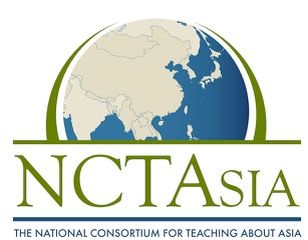 Freeman Book Award 2024 Nomination Form